Seminár čínskej čajovej kultúry a čínskej kaligrafie ( 2 )中国茶艺文化与中国国画学习培训( 二 )Hovorí sa že kúpeľ osvieži telo , ale čaj osvieži myseľ. Čínsky čaj, jeho pestovanie aj príprava a podávanie má v Číne veľmi dlhú históriu , je to viac než 4700 rokov. Už v starodávnej čínskej civilizácii bolo pitie čaju dôležitým obradom. Kedykoľvek prichádzali hostia, čaj a čajový obrad boli nepostrádateľné. Čajový obrad má veľmi dlhú históriu, ktorá v sebe nesie nielen hmotné a kultúrne aspekty, ale aj hlbokú filozofickú úroveň.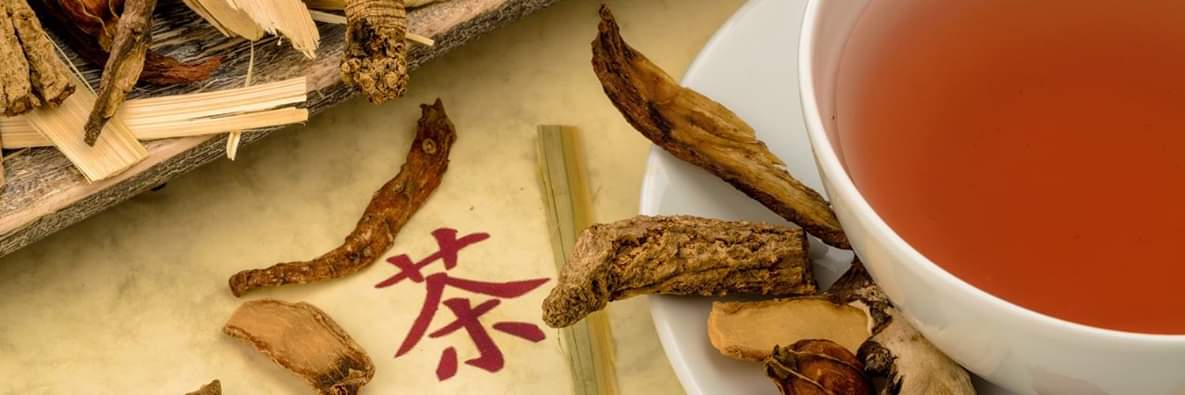 Inkust je považovaný za zástupcu čínskej tradičnej maľby. Základné inkustové maľby sú iba voda a inkust, čierne a biele. Ale v pokročilých inkustových maľbách sú už kvetiny a vtáci  farebné. Takáto maľba sa niekedy nazýva farebným inkustom. Tradičná čínska maľba má históriu viac než 1500 rokov a táto dlhá a nádherná kultúra prešla viacerými pokrokmi a výmenami medzi čínskou a západnou kultúrou, čo spôsobilo , že čínske maliarské umenie sa ešte viac vylepšilo.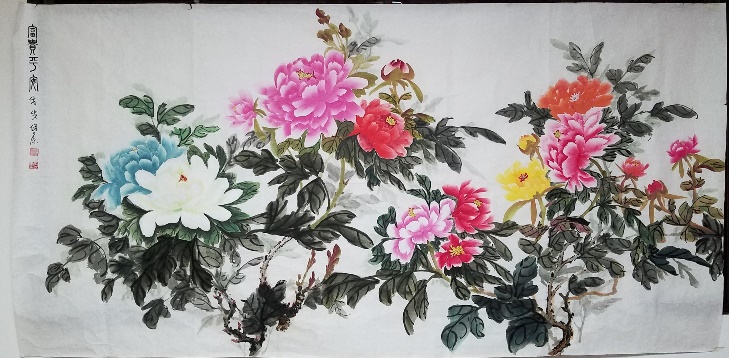 Seminár je organizovaný Konfuciovým inštitútom pri Univerzite Komenského v Bratislave v spolupráci so Školou Kungfu a Taiji.Predstavenie učiteľov:Učiteľka umenia čajového obradu: 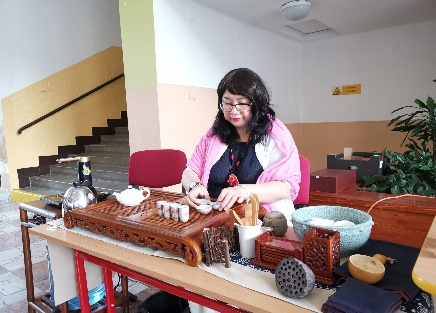 Dr. Wang Hongyan, 王红岩profesorka Konfuciovho inštitútu na univerzite Komenského.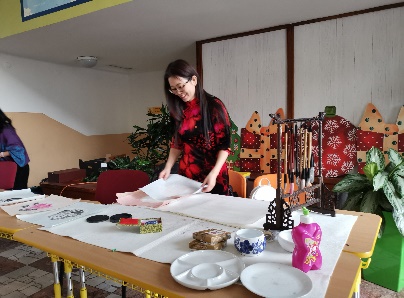 Učiteľka kaligrafickej maľby: Wang Baokang, 王保康ktorá sa kaligrafickou maľbou zaoberá viac ako 25 rokov. Je na Slovensku známou maliarkou čínskej kaligrafie.Úvod do kurzu:Kurz bude raz do mesiaca, vždy v sobotu poobede, každú sobotu v trvaní dve hodiny.Výuka bude prebiehať súbežne v dvoch skupinách. Po ukončení kurzu prebehne skúška po ktorej bude každému účastníkovi  udelený certifikát.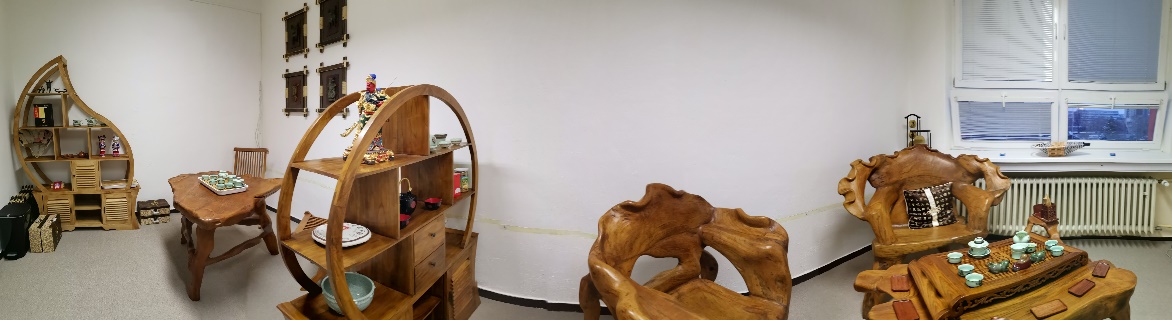 Naša učebňa čajového obraduNáplň seminára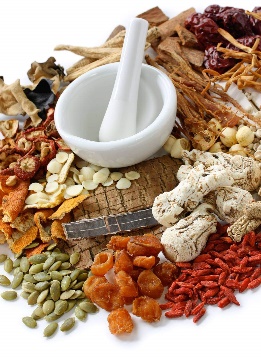 Výuka čajového obradu  -história čínskej čajovej kultúry-základné znalosti o zelenom, bielom, červenom, čiernom čaji, o čaji Wulong a Puer.-metódy varenia čaju-medicínske využitie čajuČínska kaligrafia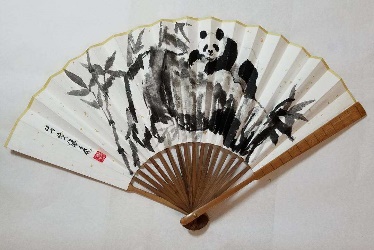 -základné znalosti tradičnej čínskej maľby-metódy tradičnej čínskej maľby-základná orientácia v motívoch maľby-maľovanie čínskych pivónií, bambusu, pandy a inéČasový harmonogram seminára na rok 2019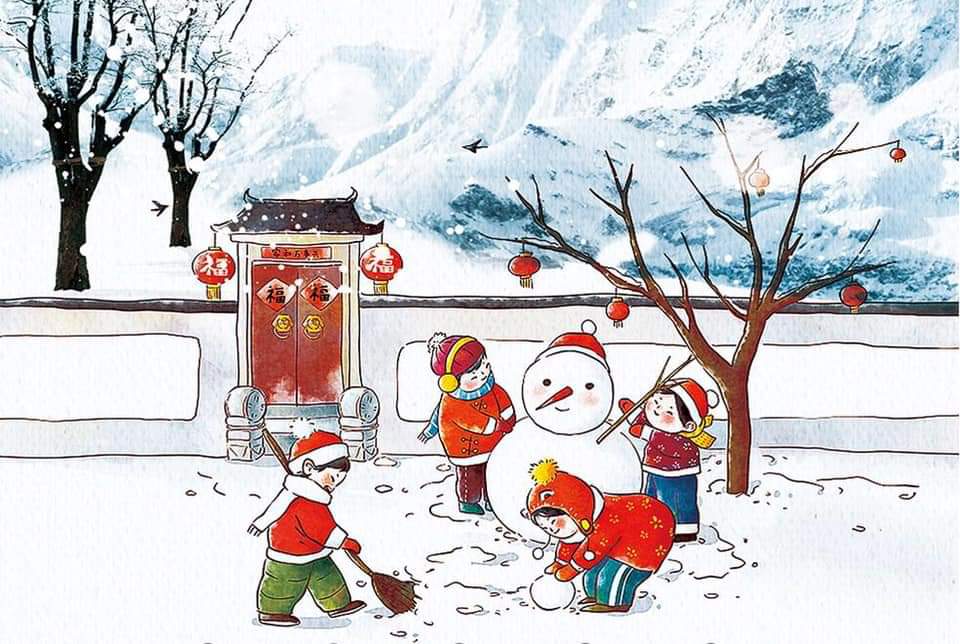 19.10.09.11.07.12.11.01.15.02.Vždy v čase od 14:00 – 16:00 hod.Miesto konania:   Základná škola, Ružová dolina 29, BratislavaPoplatok: 90 EUR/ za celý kurz, musí byť vyplatený jednorázovoNáklady zahŕňajú: študijný poplatok, poplatok za miesto, náklady na prácu učiteľa, čaj, pracovný materiál použitý na výuku- papier, perá,atď.Podmienky:Svoj záujem nám nahláste mailom na adresu kungfu@kungfu.sk, ak ste žiakom Školy Kungfu a Taiji, môžete sa prihlásiť osobne na tréningu.Zaplatením kurzu v termíne do 10.10.2019 vás akceptujeme za jeho účastníka.Poplatok za seminár je nenávratný.Informácie k pladbe: IBAN:  SK60 1100 0000 0026 1678 1131 Do poznámky uvedte svoje meno a priezvisko.Info: 0918 788118Tešíme sa na Vašu účasť.Škola Kungfu a Taijiwww.kungfu.sk